УДК 629.7.054.07И.Ф. Мингазов г.Казань, КНИТУ-КАИ МОДЕЛИРОВАНИЕ РАБОТЫ ОПТИМАЛЬНОГО ФИЛЬТРА ВИНЕРА ИЗМЕРИТЕЛЬНОГО КАНАЛА БАРОМЕТРИЧЕСКОЙ ВЫСОТЫ СИСТЕМЫ ВОЗДУШНЫХ СИГНАЛОВ ВЕРТОЛЕТААннотация: В работе рассматривается моделирование работы оптимального фильтра Винера измерительного канала барометрической высоты системы воздушных сигналов вертолета.Annotation: The paper considers the simulation of the operation of the optimal Wiener filter for the measuring channel of the barometric height of the helicopter's air signal system.Ключевые слова: Фильтр Винера, моделирование, измерительный канал, корреляционная функция, автокорреляционная функция, цифровой фильтр.Keywords: Wiener filter, simulation, measuring channel, correlation function, autocorrelation function, digital filter.В ходе разработки канала измерения барометрической высоты системы воздушных сигналов вертолета, было проведено моделирование цифрового фильтра, структурная схема которой представлена на рисунке 1.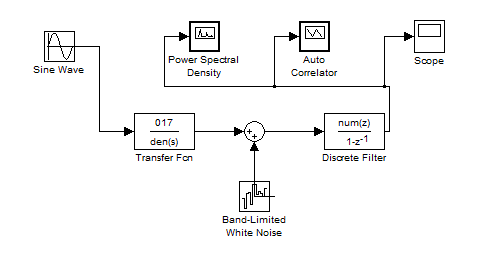 Рисунок 1. Структурная схема установки для фильтрации сигнала с использованием элемента – discrete filter.Моделирование проведено с помощью пакета Mathlab – Simulink, при этом использовались такие элементы как: Discrete filter, White noise, Sine wave, Transfer FCN, Scope, Auto correlator, Power spectral density.При проведении моделирования канала измерения барометрической высоты системы воздушных сигналов вертолета выходной сигнал с датчика первичной информации передаточная функция имеет вид [1]: Подадим на его вход (sine wave) синусоидальный сигнал и с помощью осциллографа (scope) снимем показания.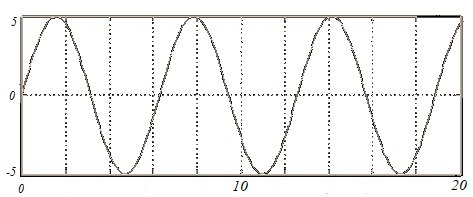 Рисунок 2. Сигнал с выхода датчика первичной информации.Во входном сигнале датчика первичной информации присутствует случайная помеха, корреляционная функция вида [1]:,                             (2)где ; . Получили автокорреляционную функцию выходного сигнала с помощью элемента auto correlator, представленную на рисунке 3. 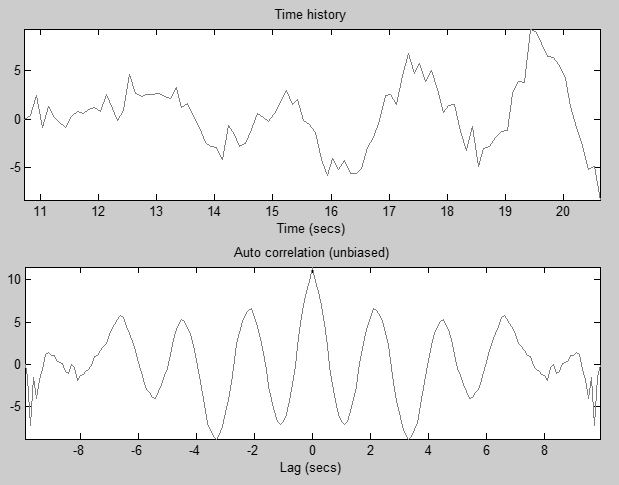 Рисунок 3. Исследуемый сигнал (а) Автокорреляционная функция полученного сигнала (б).При допущении, что процесс изменения барометрической высоты вертолета можно считать стационарным и характеризовать спектральной плотностью мощности вида:,                               (3)где ;  1/с, получили амплитудный спектр и фазовый спектр выходного сигнала, представленные на рисунке 4. Из графиков (рисунок 4,б) видно, что время затухания колебаний составляет более 30 секунд.Для снижения погрешности на выходе разработанного канала произведем фильтрацию с помощью системной функции цифрового фильтра (discrete filter). Системная функция цифрового фильтра имеет вид [1]:с коэффициентами: ,где c.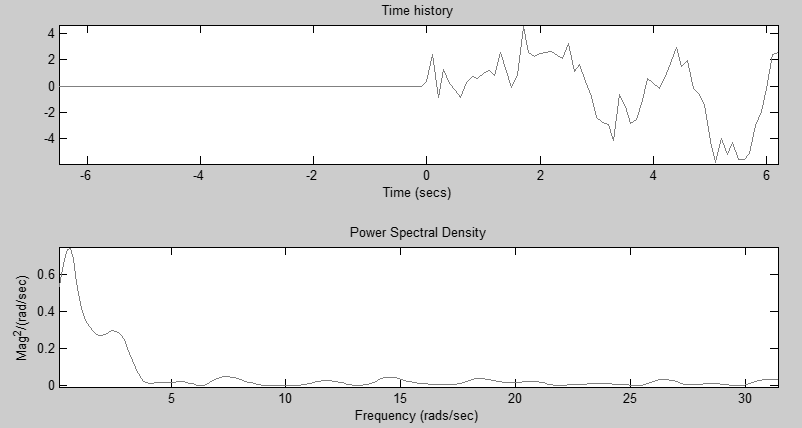 Рисунок 4. Исследуемый сигнал (а), амплитудный спектр (б).При проведении моделирования получили отфильтрованный выходной сигнал и его автокорреляционную функцию, представленные на рисунке 5.С помощью элемента power spectral density получили отфильтрованный амплитудный и фазовый спектры выходного сигнала, представленные на рисунке 6, где время затухания колебаний составляет около 5 секунд. 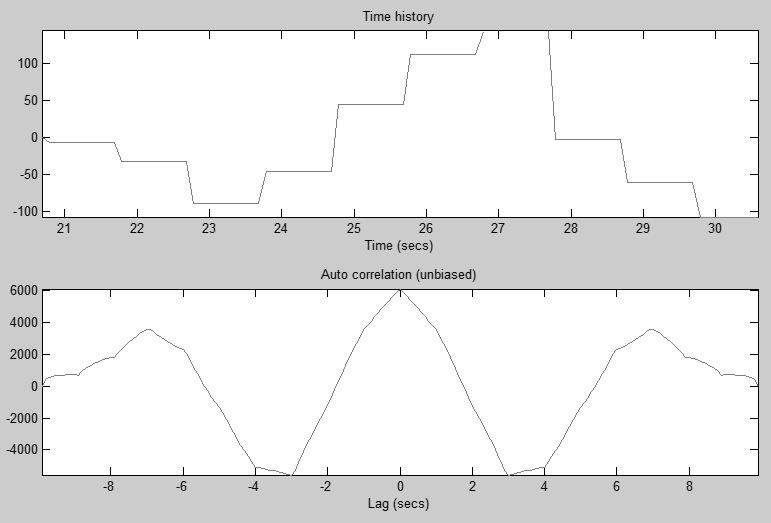 Рисунок 5. Сигнал, после фильтрации (а), автокорреляционная функция полученного сигнала после фильтрации (б).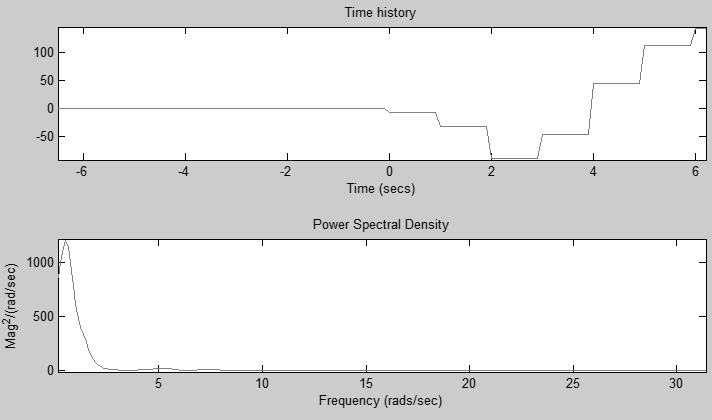 Рисунок 6. Исследуемый сигнал (а), амплитудный спектр (б) и фазовый спектр (в).Из рисунка 6 видно, что с помощью фильтра удалось уменьшить время затухания колебания в 6 раз, что говорит об адекватности использования полученного в данной работе цифрового фильтра (discrete filter).ЛитератураГанеев Ф.А., Солдаткин В.В., Солдаткин В.М., Никитин А.В. Системотехническое-проектирование измерительно-вычислительных систем: Учебное пособие к курсовому и дипломному проектированию / Под ред. профессора Солдаткина В.М. Казань: Изд-во Казанского государственного технического университета, 2011. 148 с.Солдаткин В.В. Система воздушных сигналов вертолета на основе неподвижного аэрометрического приемника и информации аэродинамического поля вихревой колонны несущего винта: Монография. – Казань: Изд-во Казан. гос. техн. ун-та, 2012. – 284 с.